DODATEK č. 1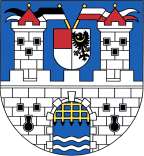 Město Bílina                                                                                         V Bílině dne: 12/10/2021MěÚ Bílina, Odbor nemovitostí a investic                                       Dodatek č. 1 k objednávce č.: 95/2021/DoBřežánská 50/4                                                                                     Financováno z: chodníky418 31 Bílina                                                                                         Tel. Kontakt: 417 810 860IČ: 00266230                                                                                         E-mail: adamenkok@bilina.czDIČ: CZ00266230                                                                                  Vystavil: Ing. Kateřina Adamenko č. ú.: 41831003/2700, UniCredit Bank, a. s.								Petr Arpáš s.r.o.								Sadová 40, 418 01 Bílina						                             IČ: 27280012				Město Bílina objednává:Dodatek č. 1 k objednávce č. 95/2021/Do na realizaci veřejné zakázky malého rozsahu „Oprava chodníků – Aléská 250 – 253 zadní vchody“.  Předmětem dodatku č. 1 jsou vícepráce na výše uvedené akci, důvodem víceprací je odlišná skladba souvrství pod dlažbou oproti předpokladu. Nedílnou součástí dodatku je vyjádření TDS – zdůvodnění víceprací ze dne 20.09.2021 a změnový rozpočet předložený zhotovitelem ze dne 16.09.2021. Ostatní ustanovení objednávky č. 95/2021/Do zůstávají v platnosti. Cena bez DPH: 29 151,65 KčCena vč. DPH: 35 273,50 Kč (DPH 21%: 6 121,85 Kč)Celková cena díla vč. víceprací bez DPH: 284 706,65 KčCelková cena díla vč. víceprací včetně DPH: 344 495,05 KčZpůsob dodání: dodavatelskyPodmínkou dodávky je prohlášení dodavatele, že se zavazuje splnit veškeré své daňové povinnosti.Žádáme, abyste při vystavení faktury uvedli všechny náležitosti uvedené v zákoně č. 89/2012 Sb. Občanský zákoník, § 11 zákona č.563/1991 Sb. zákon o účetnictví a § 28 zákona č.235/2004 Sb. zákon o DPH. Na základě ustanovení § 109 odst. 2, písm. c) zákona č. 235/2004 Sb. o DPH budou faktury hrazeny pouze na účty zveřejněné na Daňovém portálu MFČR.Město Bílina prohlašuje, že objednávka není předmětem zdanitelného plnění, a proto nebude pro výše uvedenou dodávku aplikován režim přenesené daňové povinnosti dle § 92a), e) zákona o DPH.Fakturu je zhotovitel oprávněn vystavit po řádném dokončení a předání díla. Fakturu zašlete na adresu: Město Bílina, Břežánská 50/4, 418 31 Bílina. Do faktury uveďte číslo objednávky a přiložte její kopii a podepsaný předávací protokol objednatelem. Splatnost faktury činí 30 dní ode dne jejího vystavení.Pokud nebudou tyto náležitosti splněny, bude faktura se všemi přílohami vrácena k opravě!Tato objednávka bude v plném rozsahu uveřejněna dle zákona č. 340/2015 Sb., o registru smluv a nabývá účinnosti dnem, kdy město Bílina uveřejní objednávku v informačním systému registru smluv na Portále veřejné správy.Příkazce operace: 			Dne:	 					Správce rozpočtu:Ing. Kateřina Adamenko		Podpis oprávněné osoby za dodavatele                Jana Matějovská13.10.2021				14.10.2021					13.10.2021	